ЗвітДепутатки Житомирської міської ради восьмого скликанняЯнушевич Людмили Петрівни 
по виборчому округу №2 за 2022 рік
Від політичної партії ВО «Батьківщина»
 facebook.com/l.yanushevich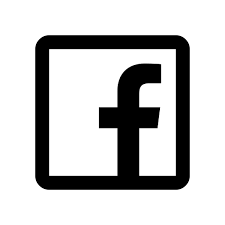 Контактні дані:Місце роботи, посада: Громадська діяльністьАдреса громадської приймальні: 
вул. Леха Качинського, 20, 
перший та другий вівторок місяця 10:00 – 14:00Помічник: Шантіна Алла Анатоліївна 068 8988028                                                                                           Депутатська діяльність здійснювалася відповідно до Конституції України, Законів України «Про місцеве самоврядування в Україні», «Про статус депутатів місцевих рад», Регламенту Житомирської міської ради восьмого скликання та Положення про постійні комісії ради.Брала  участь у роботі 8-ми пленарних засідань з 9-ти, та у 17  з 21 засіданнях  постійної комісії з питань житлово-комунального господарства та інфраструктури міста.Проведено 4 зустрічі з виборцями в окрузі. Протягом року опрацьовано 36 звернень громадян, з них 4 колективних.На колективні  звернення жителів вирішено:- заасфальтовано прибудинкову територію за адресою: вул. Індустріальна, 10;- за підтримки колег-депутатів двадцять четвертою сесією восьмого скликання Житомирської міської ради прийнято рішення від 15.12.2022р. №669 «Про погодження створення об’єктів природо-заповідного фонду», в якому надано погодження на створення ландшафтного заказника місцевого значення «Дубовий гай»
- проведено обстеження зелених насаджень та аварійних дерев селища Лісове;- відремонтовано ділянку пошкодженого асфальтного покриття за адресою: вул. Вільський Шлях, 263. На депутатську діяльність спрямовано 200 000 грн. бюджетних коштів для надання матеріальної допомоги, в тому числі 33 000 грн. на реабілітацію у зв’язку з отриманими травмами під час виконання бойового завдання.Відразу, після повномасштабного вторгнення рф в Україну,   долучилася до волонтерського руху. Зроблено за власні кошти:Передала у військову частину генератор;Закупила та передала до волонтерського штабу продуктів для формування сухпайків на суму 7 тис. грн.;5 тис.грн. передала на придбання палива для доставки гуманітарного вантажу;Передала в ліцей №17 крупи та макаронні вироби для харчування ВПО;Передала 4 тис.грн. волонтерам на придбання автомобілів для ЗСУ; та 10 м тканини на пошиття «розгрузок»;Власноруч пошила і передала до військових частин більше трьохсот державних прапорів (тканину допомагали придбати родина та друзі). 
https://suspilne.media/286531-sie-ukrainski-prapori-dla-vijskovih-zitomirska-volonterka-posila-70-sino-zovtih-stagiv/?fbclid=IwAR3DaMWKK2IypE9PVIVtuOCCnBaLN9LVi6ssHagMZDgUJSU-9qFpcSXLvfs; 
https://times.zt.ua/tse-potribno-i-vazhlyvo-zhytomyrianka-shyie-prapory-dlia-viyskovykh-foto/?fbclid=IwAR1lKhIBX7_ybBcSy0C262y2H_-ZwXTKbUVj7sJwlvUh9qM3K6YnSRrTbXc;Заготовлено і передано через волонтерів на передову 430 наборів сухофруктів,  разовий посуд та посуд для кухні. 
https://www.facebook.com/100012571057655/videos/5444485085680315.Влітку брала участь у роботі літнього табору «Культурно-мистецький відпочинок з денним перебуванням «Соколята» при КЗ «Палац культури» Житомирської міської ради структурного підрозділу філії-клубу «Соколова гора»: І-ша зміна 25.07 -05.08; ІІ-га зміна 08.08-19.08.Турбота про літніх людей – це справа суспільства, тому разом з колегами по фракції допомагаємо людям літнього віку, які опинилися у скрутних життєвих обставинах  та  протягом року неодноразово надавали продуктові набори організації  «Благодійний Фонд пенсіонерів, ветеранів Житомира».Як голова ДГГП «Рівні можливості» в Житомирській міській раді, надаю інформацію про роботу групи в період з квітня 2021 року по грудень 2022 року:Депутатка Житомирської міської ради восьмого скликання					Людмила Янушевич
ДатаОпис заходу.25.03.2021рСесія Житомирської міської радиОголошення про створення ДГГП «Рівні можливості» в Житомирській міській раді09.04.2021рСесійна залаЗбори групи.Презентація роботи управління у справах сім’ї, молоді та спорту міської ради. Житомир – місто рівних можливостей. Переваги гендерного підходу в управлінні. Гендерний профіль Житомира. Ірина Ковальчук, Світлана Євченко. 14.04.2021рГотель «Рейкарц». Організатор: Український Жіночий Фонд, ГО «Паритет»Участь у конференції «Роль жінки у внутрішній розбудові партії, рівноцінне представництво жінок у політиці». Учасниці Неля Ковалюк, Людмила Янушевич.30.04.2021рОрганізатор Людмила Янушевич.Акція «Пасха до столу» для пацієнтів, котрі перебували на стаціонарному лікуванні під час карантину у ЦМЛ 1 та ЦМЛ 2. Відвідування та вручення великодніх пасок.28.05.2021рОрганізатор:Членкиня ДГГП Н.Ковалюк(за підтримки МБФ «Український Жіночий  Фонд»)Засідання круглого столу з питань дотримання прав жінок з інвалідністю до Міжнародного дня з охорони здоров’я жінок. Учасниці:  депутатка,членкиня ДГГП, голова ГО «Молодь. Жінка. Сім’я» Неля Ковалюк, голова групи Людмила Янушевич 25.06.2021рОрганізатор: ЖМРУчасть у  проекті «Школа лідерок Житомирської територіальної громади». Мета даного проєкту – розширення можливостей жінок - лідерок у різних сферах діяльності. Учасниці Людмила Янушевич, Неля Ковалюк, Людмила Зубко, Ірина Гладка.8.07.2021рОрганізатор: депутатська група з гендерних питань «Рівні можливості» Житомирської міської ради.Планове засідання. Мета - обговорення перспективи роботи групи на друге півріччя поточного року. Під час засідання представниці різних політичних сил ( членкині депутатської групи) звернули увагу на шляхи вирішення у громаді важливих питань. Зокрема обговорювались питання посилення уваги до репродуктивного здоров'я жінок, можливості цілодобового використання дороговартісного медичного обладнання при наданні медичних послуг, посилення економічної спроможності жінок Житомирської ОТГ шляхом розвитку соціального підприємництва, а також питання активної участі жінок у суспільно-політичному житті громади29.08.2021рОрганізатори: Управління сім’ї, молоді та спорту Житомирської міської ради Місце проведення - Gnaytuk Art CentrФестиваль гендерних ініціатив Житомира. Учасники/ці:  депутати/ки В.Клімінський, Л.Янушевич, Л.Чередніченко, О.Журавська, В. Ффедорова, Людмила Янушевич (виступила з вітальним словом).9.09.2021рОрганізатори:Національний Демократичний Інститут (NDI), МБФ "Український Жіночий Фонд" та Міністерство міжнародних справ Канади.Конференція «РІВНІСТЬ У РІВНОМУ: PRO ET CONTRA»Мета – просування політики гендерної рівності. Обговорення наступних питань:досвід приєднання в інших містах до Європейської Хартії рівності жінок і чоловіків та перспективи втілення її положень;реалізація політики рівності на місцях: виклики та можливості, успішна практика діяльності депутатських груп у місцевих радах, формування уявлень про «гендер» та «гендерні стереотипи».9.09.2021рОрганізатор: МБФ "Український Жіночий Фонд"Консультаційна зустріч з головами депутатських груп "Рівні можливості", громадськими активістками, спікерками з 10 областей України. Захід відбувся в межах проєкту “Академія Жіночого Лідерства” у м.Хмельницький.16.09.2021рМайстер-майнд«Житомир надихає»У Поліському національному університеті відбулася презентація серії інформаційно-просвітницьких анімаційних відеороликів, виготовлених у рамках проєкту «Житомир надихає», та презентацію історичних постатей жінок, імена яких пов’язані з історією Поліського університету з метою демонстрації позитивної рольової моделі історичних постатей житомирянок. Участь брали студенти, членкиня групи Катерина Молодецька, керівниця ГО Оксана Давиденко, краєзнавець Сергій Собчук.23.09.2021рМайстер майнд «Гендерна рівність та жінки, котрі є славою і гордістю Житомира»Презентація проєкту «Житомир надихає» у Житомирському державному університеті імені Івана Франка. Захід зібрав студенство й викладачів університету для розмови про гендерну рівність та жінок. Проведений за участі членкині групи Олени Юрчук та керівниці ГО «Скриня корисних справ» Оксани Давиденко.7.10.2021рОрганізатор: ГО «Паритет»голова ДГГП "Рівні можливості", Людмила Янушевич та членкиня групи, Вікторія Федорова, взяли участь у гендерній майстерні «Жінки на рівні прийняття рішень в органах місцевого самоврядування: досвід України та Німеччини».23.10.2021рОрганізатор НДІ, Український Жіночий Фонд спільно з ДГГП «Рівні можливості» У Кропивницькій міській радіЧленкиня групи Лідія Чередніченко взяла участь у роботі Круглого столу «Рівність у політиці», що проходив у місті Кропивницькому.Мета заходу: Представлення та обговорення діяльності депутатських груп Кіровоградщини, Дніпра, Херсонщини та інших областей, гендерних ініціатив, впровадження політики рівних прав і можливостей та спільних мережевих проєктів. Участь у дискусії онлайн взяла заступниця Голови ВРУ Олена Кондратюк.25.11.2021рОрганізатор: членкині ДГГП, ЖМР, громадські організації та ін.Членкині ДГГП "Рівні можливості " Житомирської міської та Житомирської обласної рад взяли участь в акції «Розірви коло насильства» в рамках Міжнародної акції «16 днів проти насильства».25.11.2021рОрганізатор: членкині ДГГП за підтримки ЖМР, Житомирського навчального центру підготовки поліцейських За ініціативи голови ДГГП "Рівні можливості" у Житомирській міській раді Людмили Янушевич в приміщенні прес-центру відбулося відкрите засідання на тему: "Протидія домашньому насильству " за участю першого заступника Житомирського навчального центру підготовки поліцейських, підполковника поліції, кандидатки психологічних наук ЧАБАНЮК Наталії Іванівни.Присутні члени/кині ДГГП «Рівні можливості» міської, обласної, районних рад, представники виконавчих органів міської ради та громадських організацій. 29.11.2021рОрганізатор: членкиня ДГГП Ірина Гладка., ЖМР, ЖОДАВ рамках акції «16 днів проти насильства» членкині  ДГГП "Рівні можливості, представниці поліції, громадські діячки/чі, активістки/ти зібралися в кінотеатрі «Україна» ініціювали перфоманс "Розірви коло" на вул. Михайлівська. Також відбувся перегляд тематичної кінострічки".Ініціаторка - депутатка Ірина Гладка, голова ГО «Мир на долоні»30.11.2021рОрганізатори:МБФ "Український Жіночий Фонд", громадські організації Участь в акції «Відчинемо правду про насильство», що проходила під Офісом Президента України за участю членів/членкинь МФО «Рівні можливості» у Верховній Раді.30.11.2021рОрганізатори: МФО "Київ- за рівні можливості" Київської міської ради та МФО "Рівні можливості" ВРУ  за підтримки МБФ "Український Жіночий Фонд", громадські організації Майданчику для діалогу між регіональними депутатськими групами з гендерних питань, МФО "Київ- за рівні можливості" Київської міської ради та МФО "Рівні можливості" ВРУ . Учасниці: голова ДГГП "Рівні можливості"  Людмила Янушевич, представниці ДГГП Новоград-Волинської міської та районної ради, Житомирської райради.  2.12.2021рОрганізатор: членкиня ДГГП Людмила Зубко 
Кінотеатр імені Івана Франка.Перегляд та обговорення фільму «Розірви коло» в рамках акції «16 днів проти насильства».17.12.2021рОрганізатори: членкині ДГГП за підтримки ЖМРРозширена мережева зустріч з питань  реалізації програми боротьби з раком молочної залози. Учасниці/ки: членкині ДГГП "Рівні можливості" Житомирської міської та обласної рад, депутаток/тів різних рівнів, активісток/тів, працівників виконавчих органів ради.В заході взяли участь завідувач Мамологічного Центру Центральної міської лікарні №1 - Микола Міненко, заступниця міського голови Місюрова Марія Олександрівна, завідувачка гінекологічним відділенням ЦМЛ №1, депутатка, членкиня ДГГП Житомирської обласної ради Донець Валентиною Євгенівною.25.01.2022 рОрганізатори: Міністерство соціальної політики, Житомирська ОДАЗасідання координаційної ради з питань сімейної, гендерної політики, протидії торгівлі людьми та домашньому насильству за участі заступниці міністра соціальної політики - Ольги Ревук. Учасниці - членкині обласної, міських та районних депутатських груп з гендерних питань "Рівні можливості"Організатори: ДГГП «Рівні можливості»,ЦМЛ №1Акція до Всесвітнього дня боротьби проти раку. Учасниці -  членкині ДГГП, депутатки різних рівнів Житомирщини, які власним прикладом заохочували жінок  проходити обстеження на рак молочної залози. 10.02.2022рОрганізатори: громадський альянс «Політична дія жінок» Участь в прем’єрному показі фільму «Один день з життя кандидатки». Мета заходу – просування ідеї жіночого лідерства. 10 лютого 2022 р.Організатори: Національний Демократичний Інститут, МБФ "Український Жіночий Фонд"Робоча зустріч представниць ДГГП області.Мета заходу – консолідація зусиль у просуванні політики гендерної рівності, боротьба з домашнім насильством, політична участь жінок.Захід відбувся в рамках проєкту “Посилення політики рівних можливостей”.10.02.2022рОрганізатор: ДГГП «Рівні можливості»Підписання представницями 10-ти депутатських груп Меморандуму Регіонального партнерства ДГГП Житомирської області за ініціативи голови ДГГП "Рівні можливості" Житомирської міської ради  Людмили  Янушевич.  24.02.2022рПочаток повномасштабного вторгнення російських військ на територію УкраїниДепутатки Житомирської міської ради беруть активну участь у волонтерському русі, створенні і роботі волонтерських штабів, допомозі ВПО, доставці гуманітарних вантажів, тощо5.07.2022рОрганізатор: ДГГП «Рівні можливості»Відбулася робоча зустріч по обміну досвідом голів депутатських груп та представниць місцевої влади Житомирщини з депутаткою ради міста Люблін (Польща) Майєю Заборовською. Мета заходу – обмін досвідом з питань організації діяльності місцевих рад під час військової агресіі на території України та організація роботи під час масової міграціі українців, взаємодія з владою, громадським сектором, населенням.15-17. 09.2022рОрганізатор: Інститут Політичної Освіти реалізовує спільно з Національним Фондом підтримки Демократії (National Endowment for Democracy).Членкиня ДГГП «Рівні можливості» Житомирської міської ради Олена Розенблат прийняла активну участь у триденному семінарі для депутатів місцевих рад. Навчання відбулося у рамках проекту «Посилення місцевої демократії».Тематика навчання:-прийняття зміни до бюджету;- виклики для місцевого самоврядування в умовах воєнного стану;- зміни в земельному законодавстві; - місцеві цільові програми в умовах воєнного стану та ін. 30.09.2022р Організатор: ДГГП «Рівні можливості» Робоча зустріч з питань розбудови внутрішніх і зовнішніх комунікацій ДГГП, обговорення інтерактивної мапи взаємодії інституцій громадського суспільства з владою, створеною в рамках проектного дослідження Сумського державного університету.Спікер Андрій Лебідь, член правління громадської ради при Сумській ОДА, доктор філософських наук.  26.10.2022рОрганізатор:МБФ "Український Жіночий Фонд"Участь у підсумковій конференції: «Жіноче лідерство у процесах відновлення та розвитку демократій».Учасниці - представниці ДГГП "Рівні можливості" обласної, міських, районних та селищних рад Житомирщини .18.11.2022р, 25.11.2022р Організатор:МБФ "Український Жіночий Фонд" та Національний Демократичний інститутУчасть членкинь ДГГП в проведенні 2-х групових онлайн консультацій з юридичних питань для депутаток і депутатських груп з гендерних питань. Тема 1: Діяльність місцевого самоврядування в умовах війни.  повноваження ОМС (ради, виконкоми, голова);   співвідношення ЗУ «Про правовий режим воєнного стану» та законодавства про місцеве самоврядування;  перерозподіл повноважень;  виконання цільових програм в умовах війни.  Тема 2: Інструменти ефективності депутата місцевої ради. Участь у роботі комісій, сесій та інших формах під час війни  правовий статус депутата місцевої ради.  участь у роботі комісій, сесій та інших формах під час війни.  особливості виконання повноважень під час воєнного стану та в різних умовах безпеки;  як уникнути колаборації в умовах  війни.23.11.2022рУчасть в зустрічі з навчання для депутаток «Робота місцевих рад в умовах військового стану».Представниці ДГГП "Рівні можливості" зустрілися у Хмельницькому на навчанні для депутаток на тему: «Робота місцевих рад в умовах військового стану». Спікер- Олександр Солонтай.